	Genève, le 18 juin 2010Madame, Monsieur1	A la demande du Président de la Commission d'études 11, Spécifications de signalisation, protocoles et spécifications de test, j'ai l'honneur de vous informer que ladite Commission, à sa réunion du 26 au 30 avril 2010, a décidé de supprimer la Recommandation UIT-T Q.3301.1, conformément aux dispositions du § 8.2 de la Recommandation A.8 de l'AMNT (Johannesburg, 2008). 13 Etats Membres et 15 Membres du Secteur ont participé à la réunion et aucune objection n'a été émise contre cette décision de supprimer la Recommandation susmentionnée.2	L'Annexe 1 donne des informations sur cet accord et contient un résumé explicatif des motifs de la suppression.3	Eu égard aux dispositions du § 8.2 de la Recommandation A.8, je vous serais reconnaissant de bien vouloir m'informer d'ici au 18 septembre 2010 à 24 heures UTC au plus tard, si votre Administration/organisation approuve ou rejette cette suppression.	Au cas où des Etats Membres ou des Membres du Secteur estimeraient que la suppression ne doit pas être acceptée, ils devraient indiquer le motif de leur désaccord et la question serait renvoyée à la Commission d'études.4	Après la date limite susmentionnée (18 septembre 2010), le Directeur du TSB fera connaître, dans une circulaire, le résultat de la consultation. Cette information sera également publiée dans le Bulletin d'exploitation de l'UIT.Veuillez agréer, Madame, Monsieur, l'assurance de ma haute considération.Malcolm Johnson
Directeur du Bureau de la
normalisation des télécommunicationsAnnexe: 1ANNEXE 1
(de la Circulaire TSB 122)RÉSUMÉLa Recommandation UIT-T Q.3321.1 est maintenant approuvée et, comme convenu à la réunion du 30 avril 2010, elle remplace la Recommandation UIT-T Q.3301.1.__________Bureau de la normalisation
des télécommunications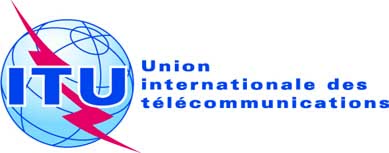 Réf.:Circulaire TSB 122
COM 11/AOTél.:+41 22 730 5866Fax:+41 22 730 5853E-mail:tsbsg11@itu.int -	Aux Administrations des Etats Membres 	de l'Union;-	Aux Membres du Secteur UIT-TCopie:-	Aux Associés de l'UIT-T;-	Aux Président et Vice-Présidents de la 	Commission d'études 11;-	Au Directeur du Bureau de développement 	des télécommunications;-	Au Directeur du Bureau des 	radiocommunicationsObjet:Proposition de suppression de la Recommandation UIT-T Q.3301.1 conformément à la décision prise par la Commission d'études 11 à sa réunion du 30 avril 2010